                                                                                                                                            № 33  14  июля 2020 г.   09.07.2020г.№21РОССИЙСКАЯ ФЕДЕРАЦИЯИРКУТСКАЯ ОБЛАСТЬНИЖНЕУДИНСКИЙ РАЙОНАДМИНИСТРАЦИЯЗАРЕЧНОГО МУНИЦИПАЛЬНОГО ОБРАЗОВАНИЯ-АДМИНИСТРАЦИЯ СЕЛЬСКОГО ПОСЕЛЕНИЯПОСТАНОВЛЕНИЕ  «РАБОЧЕЙ ГРУППЕ И ПЛАНЕ МЕРОПРИЯТИЙ ПО ОКАЗАНИЮ СОДЕЙСТВИЯ ИЗБИРАТЕЛЬНЫМ КОМИССИЯМ В ОРГАНИЗАЦИИ ПОДГОТОВКИ И ПРОВЕДЕНИЯ ДОСРОЧНЫХ ВЫБОРОВ ГУБЕРНАТОРА ИРКУТСКОЙ ОБЛАСТИ, МУНИЦИПАЛЬНЫХ ВЫБОРОВ 13 СЕНТЯБРЯ 2020 ГОДА»         В целях оказания содействия избирательной комиссии в организации подготовки и проведения досрочных выборов Губернатора Иркутской области, муниципальных выборов 13 сентября 2020 года, в соответствии с частью 16 статьи 20 Федерального закона от 12.06.2002 года № 67-ФЗ «Об основных гарантиях избирательных прав  и права на участие в Референдуме граждан Российской Федерации», частью 12 статьи 16 закона Иркутской области от 25.06.2012г. № 54-ОЗ « О выборах Губернатора Иркутской области», частью 8 статьи 26 закона Иркутской области от 11 ноября 2011г. № 116-ОЗ « О муниципальных выборах в Иркутской области»,  руководствуясь статьей 45 Устава Заречного муниципального образования, администрация Заречного муниципального образования                                   ПОСТАНОВЛЯЕТ:Создать на период подготовки и проведения досрочных выборов Губернатора Иркутской области, муниципальных выборов 13 сентября 2020 года рабочую группу по оказанию содействия избирательной комиссии в организации подготовки и проведения досрочных выборов Губернатора Иркутской области, муниципальных выборов 13 сентября 2020 года ( приложение 1).Утвердить план мероприятий по оказанию содействия избирательной комиссии в организации подготовки и проведения досрочных выборов Губернатора Иркутской области, муниципальных выборов 13 сентября 2020 года (приложение 2) Опубликовать данное постановление в «Вестнике Заречного сельского поселения».Контроль за исполнением данного постановления оставляю за собойГлава Заречногомуниципального образования                                                               А.И.Романенко приложение 1к постановлению администрации Заречного муниципального образованияот 09.07.2020 года № 21СоставРабочей группы по оказанию содействия избирательной комиссии в организации подготовки и проведения досрочных выборов Губернатора Иркутской области, муниципальных выборов 13 сентября 2020 годаУколова Татьяна Александровна – ведущий специалист администрации Заречного муниципального образования ( председатель рабочей группы)Лактионова Марина Ивановна – специалист 1 категории администрации Заречного муниципального образования ( заместитель председателя рабочей группы).Устинова Наталья Владимировна - директор МКУК Заречного муниципального образования ( секретарь рабочей группы).Варанкина Нелли Спартаковна – директор МКОУ Зареченская СОШ ( по согласованию)Приложение 2 к постановлению администрацииЗаречного муниципального образованияот 09.07.2020г. № 21ПЛАНмероприятий по оказанию содействия избирательной комиссии в организации подготовки и проведения досрочных выборов Губернатора Иркутской области, муниципальных выборов 13 сентября 2020 годаСпециалист Заречного муниципального образования                                          М.И.Лактионова ЗАРЕЧНОГОСЕЛЬСКОГО  ПОСЕЛЕНИЯ№Содержание мероприятия в соответствии с законодательствомСрок исполненияОрганы и лица, реализующие мероприятия в соответствии с законодательством1Рассмотрение возможности обеспечения оборудованием избирательного участка специальными приспособлениями, позволяющими инвалидам и лицам с ограниченными возможностями здоровья в полном объеме реализовать их избирательные права.до 13.09.2020г.Органы местного самоуправления2Оказание содействия в проведении первых организационных заседаний участковой избирательной комиссииПосле их формированияГлава муниципального образования3Представление сведений об избирателях в соответствующую избирательную комиссиюСразу после назначения дня голосованияГлава муниципального образования4Предоставление на безвозмездной основе помещения для голосования в распоряжение участковой избирательной комиссии.В соответствии с законодательствомГлава муниципального образования5Предоставление на безвозмездной основе необходимых помещений для избирательной комиссии, в том числе для хранения избирательной документации до передачи ее в архив либо до ее уничтожения по истечении сроков хранения, установленных законодательством.Весь периодОрганы местного самоуправления6Предоставление избирательной комиссии на безвозмездной основе транспортных средств, средств связи, сейфов для хранения избирательной документации, технического оборудования.Весь периодОрганы местного самоуправления7Выделение и оборудование на территории избирательного участка специальных мест для размещения предвыборных агитационных материалов.Не позднее 13.08.2020г.Органы местного самоуправления8Рассмотрение уведомлений организаторов митингов, демонстраций, шествий и пикетирований, связанных с выборами.В соответствии с законодательствомОрганы местного самоуправления9Рассмотрение заявок о предоставлении помещений для проведения встреч с избирателями представителей политических партий, их региональных отделений и иных структурных подразделений, иных общественных объединений, имеющих право принимать участие в выборах, зарегистрированных кандидатов.В течение 3 дней со дня их подачиСобственники, владельцы этих помещений, находящихся в государственной или муниципальной собственности10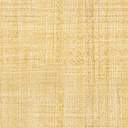 